 Akut precious Zigwai 17/sci01/014Csc 310What do you understand by translators?A translator is a programming language processor that converts a computer program from one language to another.  It takes a program written in source code and converts it into machine code.  It discovers and identifies the error during translation.Purpose of TranslatorIt translates high-level language program into a machine language program that the central processing unit (CPU) can understand.  It also detects errors in the program.Make a comparative analysis of different types of translators:-compilers-assemblers-interpreters Different Types of TranslatorsThere are 3 different types of translators as follows:CompilerA compiler is a translator used to convert high-level programming language to low-level programming language.  It converts the whole program in one session and reports errors detected after the conversion.  Compiler takes time to do its work as it translates high-level code to lower-level code all at once and then saves it to memory.A compiler is processor-dependent and platform-dependent.  But it has been addressed by a special compiler, a cross-compiler and a source-to-source compiler.  Before choosing a compiler, user has to identify first the Instruction Set Architecture (ISA), the operating system (OS) and the programming language that will be used to ensure that it will be compatible.InterpreterJust like a compiler, is a translator used to convert high-level programming language to low-level programming language.  It converts the program one at a time and reports errors detected at once, while doing the conversion.  With this, it is easier to detect errors than in a compiler.  An interpreter is faster than a compiler as it immediately executes the code upon reading the code.It is often used as a debugging tool for software development as it can execute a single line of code at a time.  An interpreter is also more portable than a compiler as it is not processor-dependent, you can work between hardware architectures.AssemblerAn assembler is is a translator used to translate assembly language to machine language.  It is like a compiler for the assembly language but interactive like an interpreter.  Assembly language is difficult to understand as it is a low-level programming language.  An assembler translates a low-level language, an assembly language to an even lower-level language, which is the machine code.  The machine code can be directly understood by the CPU.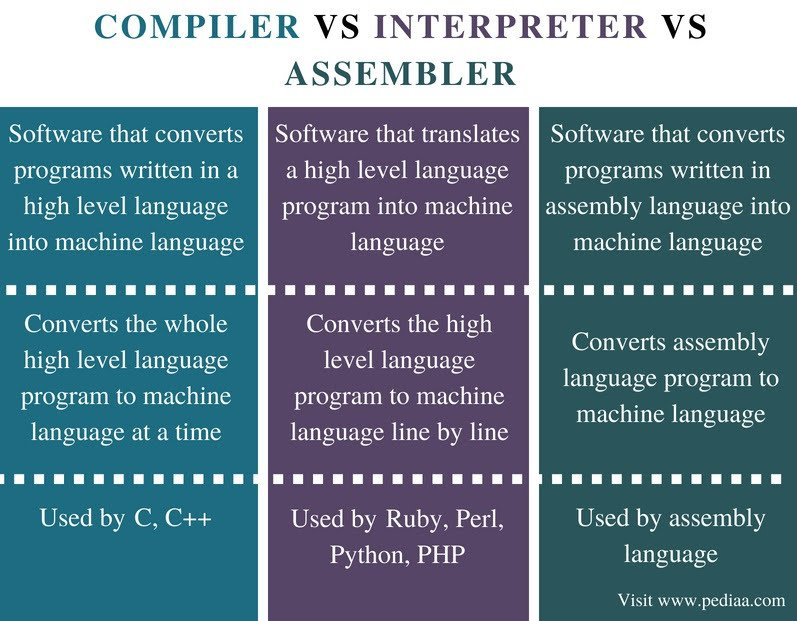 Why is there need for high level programming languages?The main advantage of high-level languages over low-level languages is that they are easier to read, write, and maintain. Ultimately, programs written in a high-level language must be translated into machine language by a compiler or interpreter.